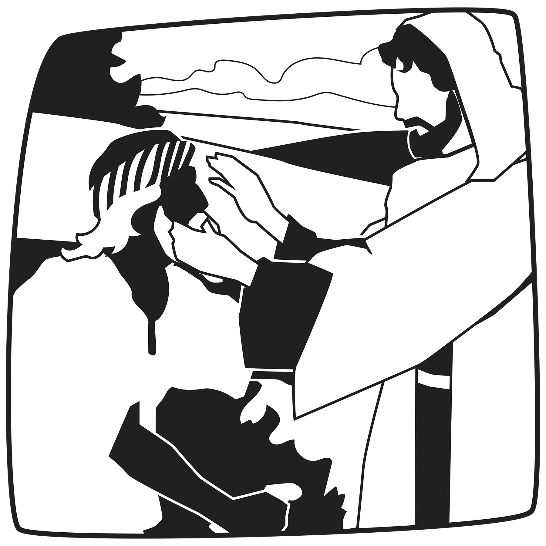 5th Sundayin Lent“Come in sorrow and contrition, wounded, impotent, and blind; here the guilty, free remission, here the troubled, peace may find. Health this fountain will restore, they that drink shall thirst no more.” LSB 435:3AS WE GATHERToday’s Epistle speaks of Jesus, our High Priest. High priests are called to offer sacrifices for the sins of the people as well as themselves. Jesus is a different sort of high priest who offers Himself as sacrifice, once for all, that we might be forgiven and granted eternal salvation. In the Gospel, Jesus proclaims that He came not to be served, but to serve. He came to offer His life as a ransom for us. As we follow Jesus, we are called to reflect His actions and attitude of service and sacrifice. May we likewise go to serve and sacrifice for others.BAPTISM of Adaline Mai Vanderploeg (Sunday)				           (LSB, Holy Baptism, pg. 268-271)+ CONFESSION and ABSOLUTION +(LSB, Divine Service, Setting Four, pg. 203)+ SERVICE OF THE WORD +HYMN “Father Welcomes” (LSB 605)SALUTATION and COLLECT OF THE DAY (LSB, pg. 205)OLD TESTAMENT Jeremiah 31:31-34 (bulletin insert)INTROIT (bulletin insert)EPISTLE Hebrews 5:1-10 (bulletin insert)HOLY GOSPEL Mark 10:(32-34) 35-45 (bulletin insert)NICENE CREED (LSB, pg. 206)HYMN “Amazing Grace” (LSB 744)SERMON “Baptized?”PRAYER OF THE CHURCHRETURNING OF OUR FIRST FRUITS+ SERVICE OF THE SACRAMENT +Divine Service and the Close Fellowship of Holy CommunionOur Lord speaks and we listen. His Word bestows what it says. Faith that is born from what is heard acknowledges the gifts received with eager thankfulness and praise. The gifts include the Holy Supper in which we receive His true body and blood to eat and drink. Those welcome to the table acknowledge the real presence of the body and blood of Christ, confess their own sinfulness, and in true faith wish to receive the forgiveness and strength promised through this Holy Sacrament, as instructed … and in unity of faith … with God’s people here in this congregation. It is our sincerest desire that you join in the intimacy of this fellowship. However, if you are not, yet, an instructed and confirmed member-in-good-standing of a congregation of the Lutheran Church-Missouri Synod, please visit with the pastor about such a fellowship before communing. If you wish to come forward for a blessing, you are welcome to join us at the rail to receive such. Please cross your arms in front of you to indicate that desire.COMMUNION LITURGY (LSB, pg. 208-210) DISTRIBUTION “Abide, O Dearest Jesus” (LSB 919)NUNC DIMITTIS “Song of Simeon” (LSB, pg. 211)POST-COMMUNION COLLECT (LSB, pg. 212)BENEDICAMUS and BENEDICTION (LSB, pg. 212)HYMN “Come to Calvary’s Holy Mountain” (LSB 435)FAITH LUTHERAN CHURCH,Rev. Curt Hoover, Rev. Alebachew Teshome,Rev. Craig Fiebiger, Rev. Doug DeWitt2640 Buckner Road, Thompson’s Station, TN  37179, (615) 791-1880www.faithlutheran-tn.org                     All are welcome …                               … Christ is honored.